Словарное слово на плакате, картинка на слайде: 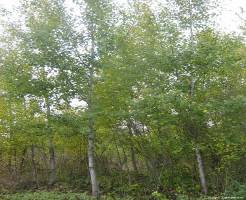 Индивидуальные карточки для проверки словаря:Ход урока:Организация класса. (1мин.)Учитель: - Здравствуйте! Ребята, сегодня на уроке у нас присутствуют гости. Они хотят посмотреть, чему мы научились на уроках русского языка. Начинаем наш урок. Повторим хором  правило, которое помогает нам в учёбе:Дети: Мы пришли сюда учиться,Не лениться, а трудиться.Работаем старательно,Слушаем внимательно!Учитель: - Молодцы! Садитесь на свои места.Проверка домашнего задания. Итог. (3 мин.)Учитель: - Сначала мы проверим домашнее задание. Ксения, скажи, пожалуйста, что надо было сделать в домашнем задании?- В домашнем задании  из упр.68, стр. 44 надо было из 2 групп слов составить пары слов-синонимов и записать их в тетрадь.Учитель: -  Хорошо, молодец. Поменяйтесь тетрадями друг с другом и проверьте задание. Сверьте работы с доской - экраном:(читаю пары слов, дети сверяют записи)1 слайд:Итог. Учитель: -  Ребята, поднимите красные сигналы, пожалуйста, у кого домашнее задание выполнено не так? Поднимите зелёные сигналы, если в домашнем задании нет ошибок!  Молодцы! Отлично! В домашнем задании никто сегодня не допустил ошибок.  Поставьте на полях тетради напротив домашнего задания восклицательный знак! Тетради организованно передайте на мой стол!Учитель: - О каких словах мы с вами говорили на прошлом уроке?                О словах-синонимах.Учитель: Умница!  Какие слова называются синонимами? Приведи примеры.:  - Слова, близкие по значению, например: папа-отец.Учитель: - Хорошо!Учитель: - Серёжа, что значит определить лексическое значение слова?Серёжа: -  Сказать, что обозначает это слово.Учитель: - Молодцы! Отлично! Ребята, в домашнем задании нам встретились несколько пар синонимов. Где ещё можно узнать о словах – синонимах? - Есть словари синонимов.Учитель: - Хорошо, молодец!1)Подготовка к формулированию новой темы.(1мин)Учитель:  - Ребята, посмотрите на экран, послушайте стихотворение.2 слайд:Учитель: - Вам понравилось стихотворение? Чем? - Оно весёлое, читается легко.Учитель: - Хорошо. Назовите  слова – синонимы из стихотворения?Учитель: - Почему вы не можете выполнить моё задание?                              - --Здесь их нет.Учитель: - Правильно.Учитель: - Как называются эти слова? Мы изучали такие слова?  - Нет.Учитель: - Эти слова называются антонимами.2)Сообщение темы. (1мин.)                                                                                Ребята , какая тема  урока будет сегодня? - Антонимы.Учи- Когда мы изучаем новые слова, на какие вопросы отвечаем?                      - Мы отвечаем на вопросы, какие это слова, похожи они по смыслу или нет? - Молодец!( учитель пишет тему на доске)Учитель: - Ответим на первый вопрос: какие это слова? - Разные.                                                                                                                             - Хорошо, ещё?  - Они не похожи друг друга. - Хорошо, вы молодцы! Ответьте, пожалуйста, на второй вопрос:                         -Похожи они по смыслу или нет?                                                                             - Они не похожи по смыслу.Учитель: - Правильно, молодцы. Что обозначает, например, чёрный - белый?  - Это цвета.Учитель: А вот эти слова: жара - стужа?  - Жара - это когда тепло, а стужа, когда холодно.Учитель: - Молодец!  Значит, какие это слова, Таня?                                          - Они настроены друг против друга.Учитель: - Молодец!3 слайдМинутка каллиграфии (2мин.)Учитель: - Прежде, чем начнём писать, давайте помассажируем пальчики:(Самомассаж рук.)1.Большим пальцем поглаживаем пальцы от кончиков до основания сначала одной рукой, потом другой.2.При помощи карандаша трём ладони с внутренней стороны, затем - с тыльной.3.Заканчиваем массаж поглаживанием обеих рук.4.Дотрагиваемся ладонями до щёк, ощущаем тепло своих рук.)Учитель: - Ребята, сядьте правильно, выпрямите спины, положите тетради с наклоном,  запишите в своих тетрадях число, сегодня 12 октября, классная работа. На следующей строке пропишите заглавную и строчную буквы Оо до конца строки.  Посмотрите, как правильно надо их писать.( показываю, напоминаю правило письма букв : Каждая буква имеет свою высоту, ширину и наклон).(Дети прописывают  буквы).Учитель: - Ребята, подчеркните карандашом самые красивые буквы, которые у вас получились. У кого получились красивые буквы, поднимите зелёные сигналы! Молодцы, у многих почти все буквы красивые! Диме надо поработать над правильным написанием букв, Даше нужно следить за наклоном. Продолжаем работу.Словарная работа. Итог.(8 мин)Учитель: - Вика Смолина, Лиза, Вика Николаева и Сергей получают индивидуальное задание на  карточках. Вике и Лизе в записанных  на карточках словах  надо вставить пропущенные буквы,  распределить слова  в 2 столбика: в первый – записать слова с проверяемой безударной гласной, во второй – записать слова с непроверяемой безударной гласной и поставить ударение. Вике Николаевой  и Серёже в карточке надо выбрать и подчеркнуть безударную гласную, которую  надо вставить в словарных словах, поставить ударение. Дети, которые выполняют задания в карточках, продолжат работать с нами, когда всё сделают. Приступайте.Вика Смолина*:Лиза*: Вика Николаева***:Сергей***:Учитель: - Ребята, а  мы сейчас «Поиграем в словарик». Вы по очереди называете лексическое значение словарного слова, Саша  пишет это слово на доске за ширмой ,  а вы -  в тетрадях. - Коробка для школьных принадлежностей.( пенал) - Дерево с белой корой. ( берёза) - Столица нашей родины.( Москва): - Страна, в которой мы живём. ( Россия) - Место, где мы родились и живём).(родина) - Это плод яблони. ( яблоко) - Инструмент для копания земли.(лопата) - Это садовое дерево, плод у него яблоко.(яблоня)( Во время проверки карточек, обучающиеся ставят ударение  и подчёркивают непроверяемую безударную гласную. Проверяю индивидуальные карточки).Проверка. Итог.(1мин.)Учитель: - Ребята, поменяйтесь тетрадями друг с другом, проверьте работы своих соседей по парте. Проверяем, как у вас написаны слова и у Тани  на доске.Саша*, молодец, с этим заданием справилась без ошибок. Оценка «5». Кто работал без ошибок, поднимите зелёные сигналы! Молодцы!  Поставьте на полях восклицательный знак!  Поднимите красные сигналы, у кого 1 ошибка? Ира**, Дима**, Даша** допустили по одной ошибке в словах – вам надо быть внимательней и повторить дома словарные слова. На следующем уроке поработаете в карточках.следующих уроках,  и не ошибаться при письме. Серёже и Вике оценка «4». Встали.ФизкультминуткаВетер дует нам в лицо, закачалось деревцо,Ветерок всё тише, тише, деревцо всё выше, выше.1)Знакомство с новым словарным словом:(3мин.)Учитель: - Ребята, послушайте загадку, назовите отгадку:«Что за дерево стоит, ветра нет, а вся дрожит».Вика Николаева: - Это заяц, потому что дрожит.Учитель:- Кто думает по-другому? В загадке говорится, что «вся» дрожит?Таня: - Наверно, осина, у неё листочки дрожат на ветру.Учитель: - Правильно, молодец! Как мы слышим это слово?Дети (хором): [асина]Учитель: - Какой звук слышим вначале слова?Дети (хором):[А]Учитель: - А правильно пишется это слово так:(Вывешиваю слово на доску:)Учитель:- Запишите слово «осина», поставьте ударение, подчеркните безударную гласную в этом слове, разделите слово на слоги.  Можно ли её проверить?(дети про себя пробуют подобрать  проверочное слово) - Какой вывод можно сделать? - Эта буква непроверяемая, надо запомнить, как она пишется.Учитель: - Хорошо! Умница!2) Определение лексического значения этого слова.(1мин.)Учитель: - Федя, какое лексическое значение имеет слово «осина»?Федя: - Это лиственное дерево с дрожащими листьями, потому что в загадке так говорится.Учитель: - Хорошо! Молодец! А в каком случае говорят: «дрожит, как осиновый лист»? : - Когда человек замёрз или чего- нибудь боится.Учитель: - Умница! Правильно!3) Этимология.(1мин.)Учитель: - Ребята, посмотрите, как выглядит это дерево. А лексическое значение этого слова в русском языке такое:4 слайд:4) Составление и запись  предложения  с этим словом. (2мин.)Учитель: -  Ребята, составьте свои предложения с новым словарным словом, можно смотреть на картинку.Дима:-  Осина растёт у дороги.Вика Смолина: - Осина дрожит на ветру.Лиза:- На осине дрожат листочки.Владик: - Осина – высокое лиственное дерево.Учитель: - Хорошо, молодцы!  А мы давайте запишем предложение: ОСИНА ДРОЖИТ НА ВЕТРУ. Владик выполнит задание у доски за ширмой: запишет предложение, подчеркнёт в нём главные члены предложения. ( Осина дрожит на ветру. Что?- осина- это подлежащее, подчеркну одной чертой. Что делает?- дрожит- это сказуемое, подчеркну двумя чертами.)Учитель: -Владик, назови слово с проверяемой безударной гласной.Владик: - дрожит: проверочное слово -  дрожь.Учитель: - Правильно,  молодец! Ребята, поднимите красные сигналы, кто допустил ошибку  в предложении?Максим, Дима написали  безударную гласную А. Что надо сделать, чтобы при  письме не допускать ошибок? - Слова надо проверять.Учитель:- Как проверить это слово? - Поставить эту букву под ударение.Учитель: - Хорошо. Максиму и Диме надо быть внимательней, на следующем уроке поработаете в карточках с заданиями, где нужно проверить безударную гласную. Вика Смолина выполнила задание без ошибок, молодец! «5»Физкультминутка. (1 мин.)А сейчас все дружно встали,Отдохнём, как на привале.Вправо, влево повернись,Наклонись и поклонись!Руки вверх, руки вбокИ на месте прыг да скок!А теперь бежим вприпрыжку.Молодцы вы, ребятишки!Встали, сели, встали, селиИ друг друга не задели!Закрепление нового  материала.( 3 мин.)Учитель: - Повторите тему сегодняшнего урока. Владик.Владик:- Антонимы.Учитель: - Посмотрите, пожалуйста, на следующий слайд, назовите слова- антонимы  к картинкам:5 слайд: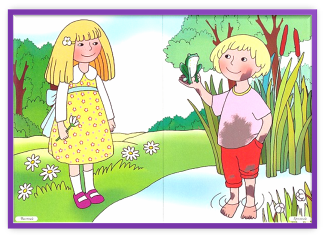 ( чистый – грязный)Учитель: - Молодец!6 слайд: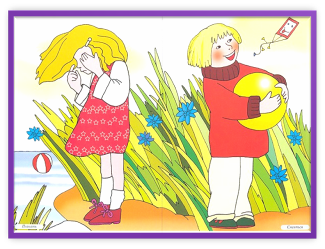 (плачет – смеётся)Учитель: - Умница, ты молодец!7 слайд:                                                       (толстый- тонкий)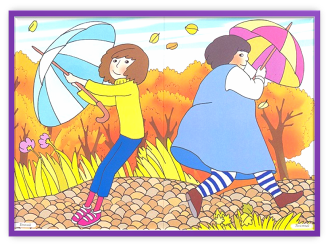 Учитель: - Правильно, молодец!8 слайд: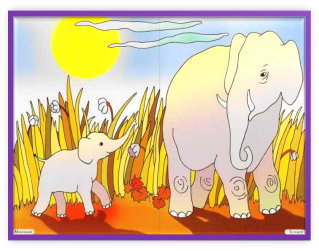 Учитель: - Света, назови слова к картинкам.(маленький  - большой)Учитель:  - Молодец, правильно!9 слайд: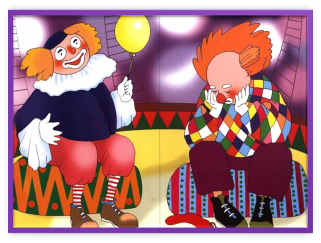 ( грустный – весёлый)Учитель: - Правильно, молодец! Ребята, посмотрите ещё раз на слова, которые вы называли. Сравните их.10 слайд:Учитель:  - Какие это слова?  - Это антонимы.Учитель: - Лиза, какие слова называются антонимами?- Слова, противоположные по значению.Учитель: - Молодцы, вы правильно отвечали. Слово «антоним» в русском языке  обозначает «против».Работа с учебником.(1мин.)Учитель: - Ребята, откройте страницу в учебнике  54. Прочитайте ещё раз, что такое антонимы? Где можно найти слова антонимы? - В словаре антонимов.Учитель: - Правильно, словарь антонимов есть и у нас в конце учебника.(стр.142). Вы можете им пользоваться при выполнении домашнего задания. Сейчас я проверю, как вы запомнили, что такое антонимы и кто из вас на уроке был самым внимательным.(показываю словарь в учебнике)(  Устная работа.  Дети хором отвечают отгадки).111 слайд :- Молодцы!12 слайд:- Молодцы!13 слайд:Учитель: - Молодцы, вы все правильно отвечали! А теперь задание посложней! Ребята, прочитайте пословицы, добавьте  в них антонимы.14 слайд:(Хором – тьма)Учитель: - Вика, как ты понимаешь значение этой пословицы?  - Будешь хорошо учиться, будешь много знать, многого добьёшься в жизни.Учитель: - Умница! Хорошо.15 слайд:( Хором – меньше)Учитель: - Алеша, как понимаешь значение этой пословицы? - Хоть ты будешь много знать, а говорить надо меньше и правильно, чтобы люди думали о тебе хорошо.Учитель: - Хорошо!  Молодец! Вы все молодцы! Работали быстро, дружно, были внимательны!Самостоятельная работа. Итог.(5мин.)Учитель:  - А сейчас небольшая самостоятельная работа.  Сядьте правильно. Вика Смолина будет самостоятельно выполнять из учебника упр.№ 71. Вика Николаева , Ира и Даша из словаря в конце учебника выпишут  в тетрадь 3 пары слов – синонимов. Ребята, а вам из каждого четверостишия надо выписать только пары слов - антонимов. Каждую пару напишите на новой строке..Учитель: - Молодец! (читаю четверостишия)16 слайд:17 слайд:18 слайд:19 слайд:Проверка.(1мин.)( проверяю задание у Смолиной, Николаевой, Иры, Даши)Учитель: - Ребята, поменяйтесь тетрадями и проверьте задание друг у друга. У вас должно быть так же, как на экране. Ошибки исправьте карандашом.20 слайд:Итог. Учитель: - Ребята, поднимите красные сигналы, у кого не так? Ксения и Федя  не успели  дописать слова. Поставьте точку там, где вы закончили.   Кто пропустил пару слов «взял-забыл». На какие вопросы они отвечают? - Что сделал?Учитель: - Ребята, слова –антонимы могут отвечать не только на вопросы :Кто? Что?, но и на вопросы: Что делал? Какие?Поднимите зелёные сигналы, у кого всё правильно! Молодцы! Все вы справились с работой. Какие вы записывали слова?                  -  Антонимы!Итог урока.(1мин.)Учитель: - Скажите, пожалуйста, что нового  вы  сегодня узнали на уроке? ( Какие  слова называются  антонимами.)-  Слова, противоположные по значению.Учитель: - Что ещё интересного вы узнали на уроке и чем занимались? - Отгадывали загадки.Учитель: - Хорошо! Ещё? - Учились подбирать антонимы  к картинкам и к пословицам.Учитель: - Хорошо! Молодцы! Расскажите дома, чему мы учились сегодня на уроке.  Пользуйтесь правильно словами – антонимами в своей речи.Оценивание. (1мин.)Учитель: - Вы сегодня были все активны на уроке. Отвечали правильно на мои вопросы. Сегодня за урок я вам поставлю такие оценки:Кто допустил по одной ошибке в словарной работе, вам сегодня «4». Повторяйте дома словарные слова, будьте внимательны на уроках.                           -  Повторите правило  о письме безударных гласных За работу на уроке, за выполнение задания у доски и самостоятельно сегодня получает «5». Кто  были активны на уроке, не допускали ошибок в тетрадях, оценка «5». Молодцы!Домашнее задание.(2мин.)21 слайд:Урок окончен!Самоанализ урока по теме: « Антонимы».Тема урока «Антонимы».  По программе эта тема изучается в разделе                      « Лексика. Состав слова», урок по счёту № 21. Все уроки логически  взаимосвязаны, проводятся в системе. Тип урока комбинированный, так как нужно было повторить пройденный материал,  познакомить с новым и закрепить знания по нему.Урок проводился во 2 классе по программе « Школа России», автор учебника В. П. Канакина. В учебнике достаточно много материала для практической, самостоятельной работы обучающихся. Наличие в учебнике разных вариантов заданий служит средством самоконтроля учащихся.Количество обучающихся в классе – 8.При планировании урока я учитывала психологические особенности обучающихся,  а так же потенциал каждого ребёнка, так сильные дети работали у доски, в карточках, самостоятельно в тетрадях. Есть дети, у которых медленная скорость письма. Этим детям я разрешаю выполнить меньший объём письменных заданий. Не все дети пишут красиво, хотя на каждом уроке проводится минутка каллиграфии. (слабо развита мелкая моторика рук). Детей, допускающих ошибки в словарных словах, ставлю на контроль, работаем индивидуально. (Чаще даю карточки со словарными словами, подбираю задания, в которых отрабатывается навык правильного письма слов).На данном уроке главными  целями были: ознакомление со словами – антонимами; формирование жизненно необходимых качеств.ОСИНАЛ…сной, к…рова, гр…бы, л…тать, м…дведь, пр…щай, гр…за, б…рёза, скор…,гр…чи.Л…сной, к…рова, гр…бы, л…тать, м…дведь, пр…щай, гр…за, б…рёза, скор…,гр…чи.Род( е, и)на, п( и, е)нал, м( а, о)л(о, а)ко, быстр(а, о), пр(о, а)щай,здра(в, ф)ствуйте, Р(о, а)ссия, с(о, а)рока.Скор(а, о), за(е, я)ц, ябл(о, а)ко, ябл(о,а)ня,к(а, о)рова, м(и, е)дведь, в(а, о)р(о, а)бей, д(е, и)ревня.Ребята -  дети, бежать – мчаться, красный -  алый, азбука – алфавит, чудесный – волшебный, дорога – путь, грустить – печалиться, вьюга – метель.Добрый – злой,
Трусливый – смелый,
Толстый – тонкий,
Чёрный – белый,
Вверх – вниз,
Внутри – снаружи,
Над – под,
Жара – стужа,
Чистить – пачкать,
День – ночь,
Все сюда! – ступайте прочь!
Труд – безделье,
Смех – рыданья…
Здравствуйте… и до свиданья!Маша ЛукашкинаАнтонимы – это слова, противоположные по смыслу.Л…сной, к…рова, гр…бы, л…тать, м…дведь, пр…щай, гр…за, б…рёза, скор…,гр…чи.Л…сной, к…рова, гр…бы, л…тать, м…дведь, пр…щай, гр…за, б…рёза, скор…,гр…чи.Род( е, и)на, п( и, е)нал, м( а, о)л(о, а)ко, быстр(а, о), пр(о, а)щай,здра(в, ф)ствуйте, Р(о, а)ссия, с(о, а)рока.Скор(а, о), за(е, я)ц, ябл(о, а)ко, ябл(о,а)ня,к(а, о)рова, м(и, е)дведь, в(а, о)р(о, а)бей, д(е, и)ревня.ОСИНАСлово «осина»: лиственное дерево из семейства ивовых.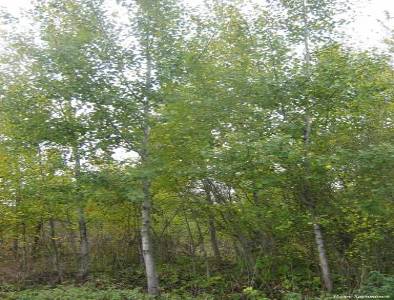 чистый – грязный,плачет – смеётся,толстый – тонкий,маленький - большой,грустный – весёлый.Я- антоним к слову «зной»Я в реке, в тени густой,И в бутылке лимонада,А зовут меня……(прохлада)Я -антоним к слову «лето»,В шубу снежную одета.Хоть люблю мороз сама,Потому что я …..(зима)Я – антоним шума, стука,Без меня вам ночью мука,Я для отдыха, для сна,Называюсь ……..(тишина)Ученье – свет,А неученье -……(тьма)Знай больше,А говори ……..(меньше)Очень толстый червячокЯблоку прогрыз бочок,С тонким он теперь соседомО скворцах ведёт беседу.Сегодня пасмурный день был,Глеб зонт взял, а лев забыл.Дождь пролился неплохойЛев весь мокрый, Глеб сухой.Любопытный карапузИзучал продуктов вкус,Но из всех запомнил толькоСладкий торт и перец горький.Полный чемодан гордится,Что поедет за границу,Ну, а старый и пустойВ шкаф отправят на постой.Толстый – тонкийВзял-забылМокрый – сухойСладкий – горькийПолный – пустойДлинный - короткий- Запишите в дневниках: с. 55, учить правило, у. 72 -  подобрать и записать антонимы к словам, можно пользоваться словарём антонимов.